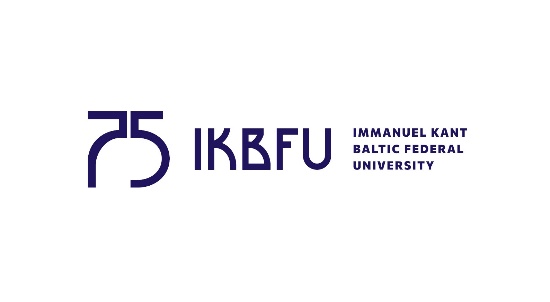 ECTS - Европейская система перевода и накопления кредитовLEARNING AGREEMENT (соглашение об обучении)Учебный год 20__ – 20__ – область обучения:     DETAILS OF THE PROPOSED STUDY PROGRAMME /LEARNING AGREEMENT/ сведения о предполагаемой учебной программе/соглашение об обучении CHANGES TO THE LEARNING AGREEMENT/ изменения в соглашение об обучении Name of student/  Имя студентаName of student/  Имя студентаSending institution/ Направляющий университетCountry/ СтранаReceiving institution/ Принимающий университет: Country/ Страна: Course unit title / Название дисциплиныSemester (WS / SS)/ Семестр (зима /лето)Number of ECTS credits / Количество кредитовAccording to the ECTS system a normal workload of one academic year is 60 ECTS. Normally students gather slightly less credits. Please note that this Learning Agreement is preliminary and you may change it to some extent when you arrive to host university. Then you need to fill in a changes to the previous Learning Agreement formВ соответствии с системой ECTS  оптимальная учебная нагрузка студента в год -  60 кредитов. Как правило, студенты получают несколько меньшее количество кредитов. Обратите внимание, что данное Соглашение об обучении является предварительным, и оно может быть изменено после прибытия студента в принимающий университет. В этом  случае необходимо заполнить дополнительное Соглашение об обучении.  Student’s signature/ Подпись студентаDate/ ДатаHOME UNIVERSITY/ НАПРАВЛЯЮЩИЙ УНИВЕРСИТЕТ Signature of the responsible person / Подпись ответственного лицаName / ФИО:Position / Должность:Date / Дата:                                                                     HOST UNIVERSITY/ ПРИНИМАЮЩИЙ УНИВЕРСИТЕТ Signature of the responsible person / Подпись ответственного лицаName / ФИО:Position / Должность:Date / Дата:                                                                   Course unit title / Название дисциплиныSemester (WS / SS)/ Семестр (зима /лето)Number of ECTS credits / Количество кредитовAdded/ DeletedДобавлено/ УдаленоAccording to the ECTS system a normal workload of one academic year is 60 ECTS. Normally students gather slightly less credits. Please note that this Learning Agreement is preliminary and you may change it to some extent when you arrive to host university. Then you need to fill in a changes to the previous Learning Agreement formВ соответствии с системой ECTS  оптимальная учебная нагрузка студента в год -  60 кредитов. Как правило, студенты получают несколько меньшее количество кредитов. Обратите внимание, что данное Соглашение об обучении является предварительным, и оно может быть изменено после прибытия студента в принимающий университет. В этом  случае необходимо заполнить дополнительное Соглашение об обучении.  Student’s signature/ Подпись студентаDate/ ДатаHOME UNIVERSITY/ НАПРАВЛЯЮЩИЙ УНИВЕРСИТЕТ Signature of the responsible person / Подпись ответственного лицаName / ФИО:Position / Должность:Date / Дата:                                                                     HOST UNIVERSITY/ ПРИНИМАЮЩИЙ УНИВЕРСИТЕТ Signature of the responsible person / Подпись ответственного лицаName / ФИО:Position / Должность:Date / Дата:                                                                   